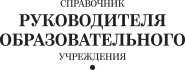 №2, февраль 2021Управление организацией Новые требования к сайту школы Как проверить сайт школы по новым требованиям Рособрнадзора. Три чек-листаВиктория Ярцеваюрист-эксперт Актион • Образование Школы должны изменить структуру своего сайта и перераспределить на нем документы. Это необходимо сделать из-за новых требований, которые утвердил Рособрнадзор. В статье – обзор изменений и чек-листы для проверки. В 2021 году школы обязаны соблюдать новые требования к своему сайту (приказ Рособрнадзора от 14.08.2020 № 831). В разделе «Сведения об образовательной организации» должны быть два новых подраздела. Также необходимо убедиться, что ответственные работники перераспределили и дополнили набор документов и сведений, учли новые технические требования к сайту. Организовать проверку поможет приказ. Возьмите его образец в конце статьи.Посчитать количество подразделов в разделе «Сведения об образовательной организации»Теперь в разделе «Сведения об образовательной организации» должно быть 12 подразделов. Проверьте их по чек-листу ниже. После привычного «Вакантные места для приема (перевода) обучающихся» должны быть еще два новых – «Доступная среда» и «Международное сотрудничество». Новую информацию для этих подразделов искать не нужно. Рособрнадзор обязал перенести в них документы и информацию из других подразделов.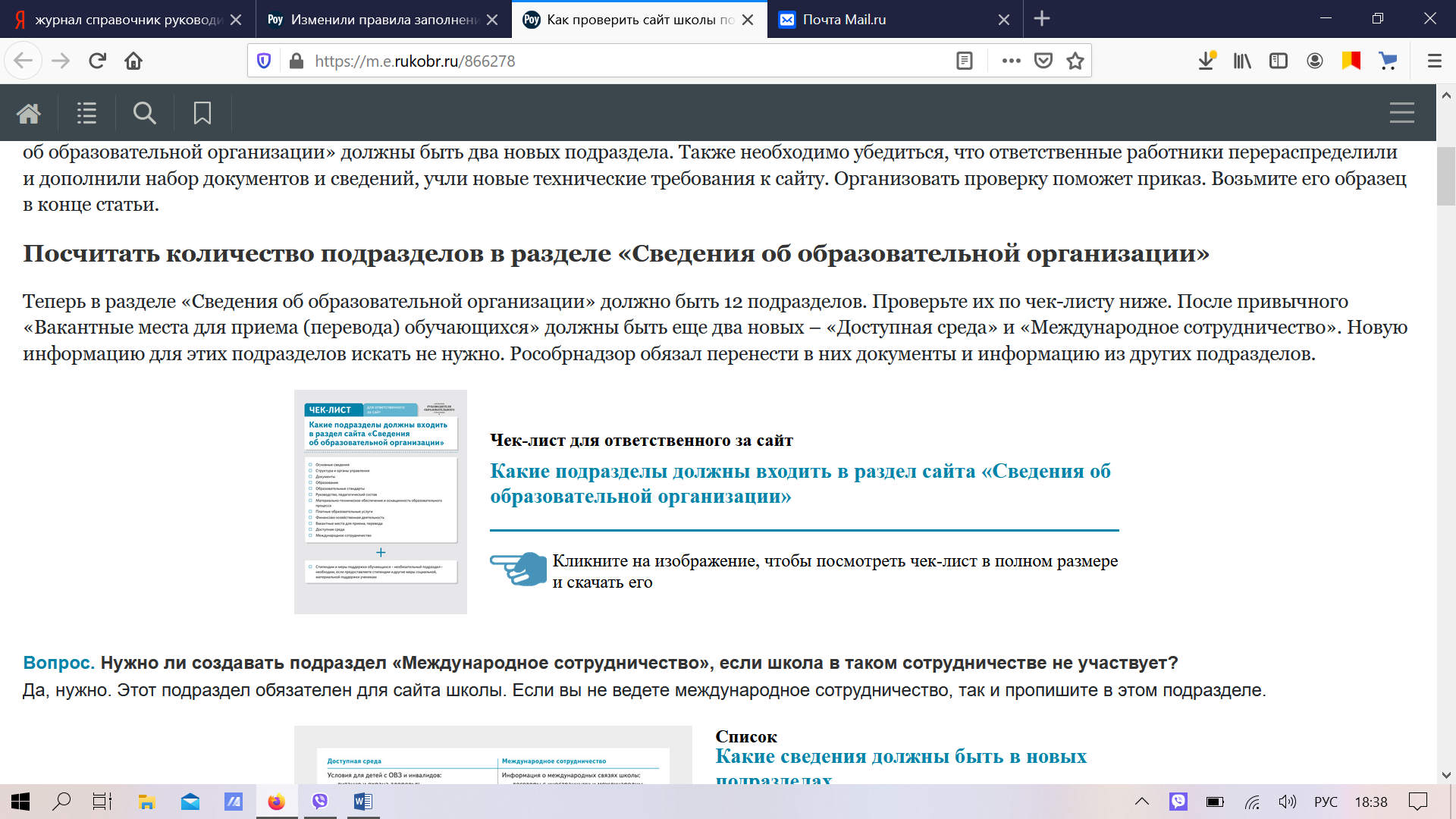 Вопрос. Нужно ли создавать подраздел «Международное сотрудничество», если школа в таком сотрудничестве не участвует?Да, нужно. Этот подраздел обязателен для сайта школы. Если вы не ведете международное сотрудничество, так и пропишите в этом подразделе.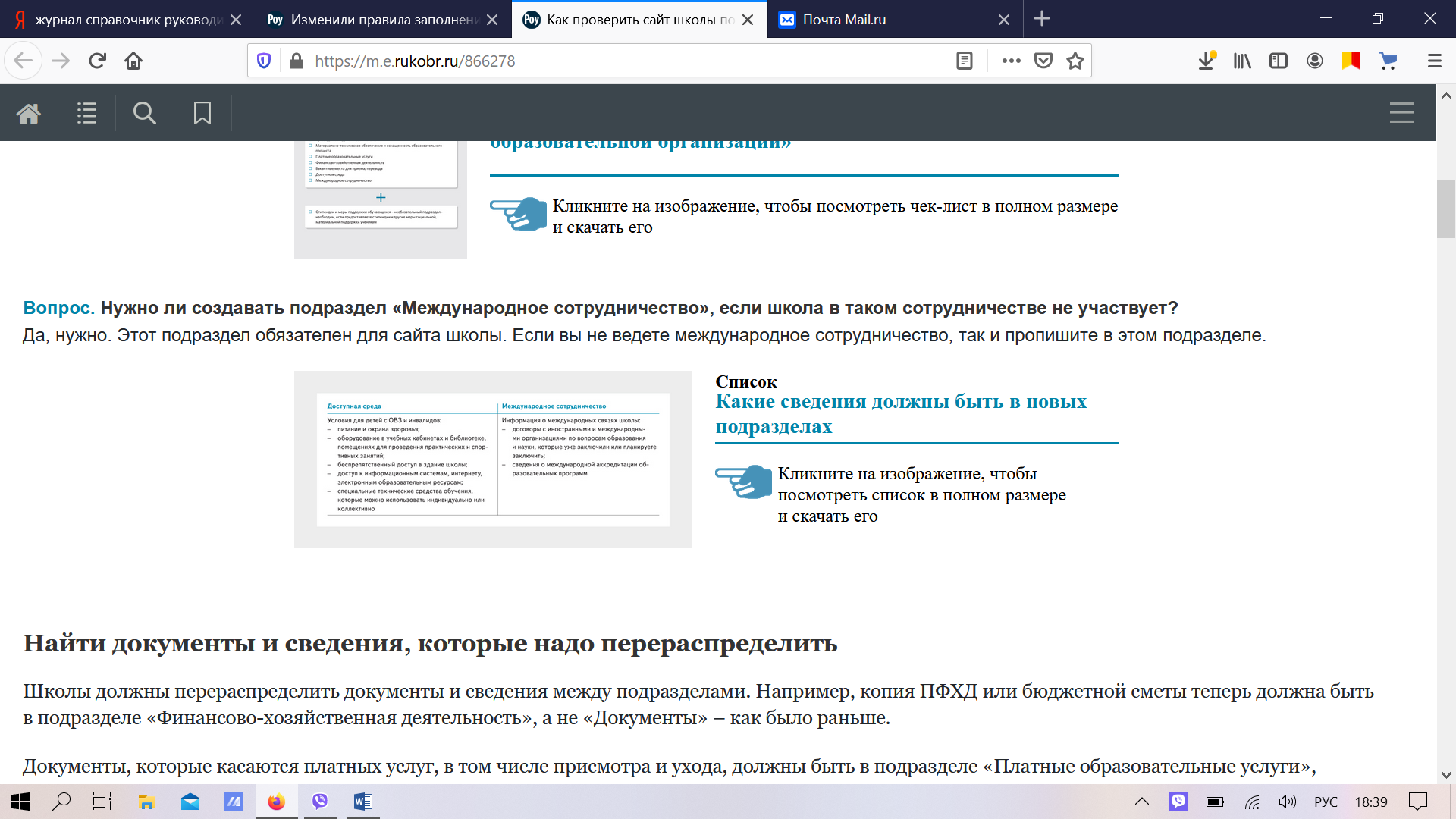 Найти документы и сведения, которые надо перераспределитьШколы должны перераспределить документы и сведения между подразделами. Например, копия ПФХД или бюджетной сметы теперь должна быть в подразделе «Финансово-хозяйственная деятельность», а не «Документы» – как было раньше.Документы, которые касаются платных услуг, в том числе присмотра и ухода, должны быть в подразделе «Платные образовательные услуги», а не «Документы». Например, образец договора об оказании платных образовательных услуг или приказ, которым утвердили стоимость обучения по дополнительным образовательным программам.Места, где школа организует образовательную деятельность, даже те, которых нет в лицензии, нужно указать в подразделе «Основные сведения». Ранее их размещали в «Материально-техническом обеспечении и оснащенности образовательного процесса».Сведения о лицензии на образовательную деятельность или выписке из реестра лицензий из подраздела «Документы» надо перенести в подраздел «Образование». При этом информацию об аккредитации нужно оставить в «Документах», но в подразделе «Образование» придется дописать срок ее действия по каждой аккредитованной образовательной программе. Проверить ваш сайт поможет чек-лист.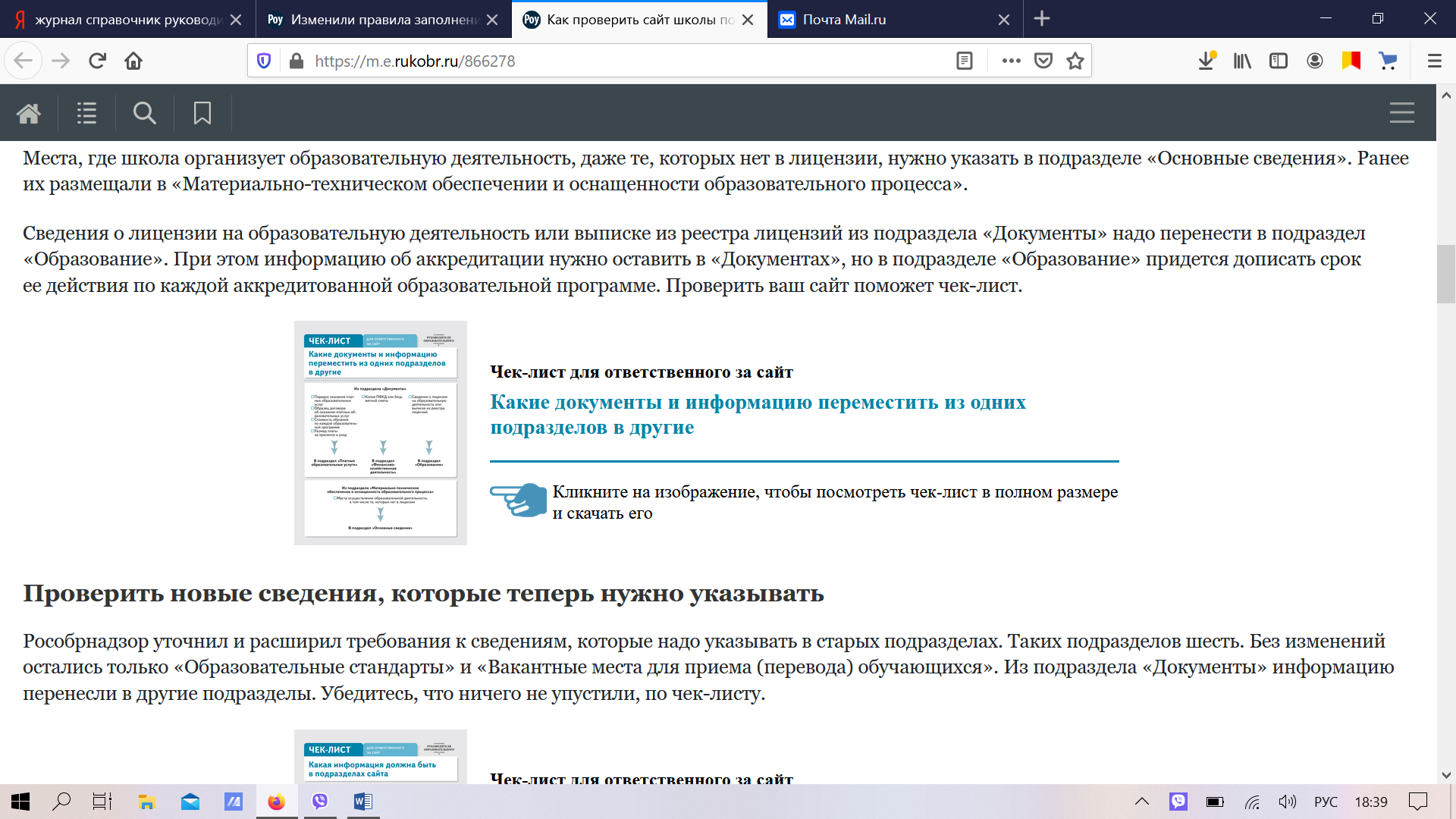 Проверить новые сведения, которые теперь нужно указыватьРособрнадзор уточнил и расширил требования к сведениям, которые надо указывать в старых подразделах. Таких подразделов шесть. Без изменений остались только «Образовательные стандарты» и «Вакантные места для приема (перевода) обучающихся». Из подраздела «Документы» информацию перенесли в другие подразделы. Убедитесь, что ничего не упустили, по чек-листу.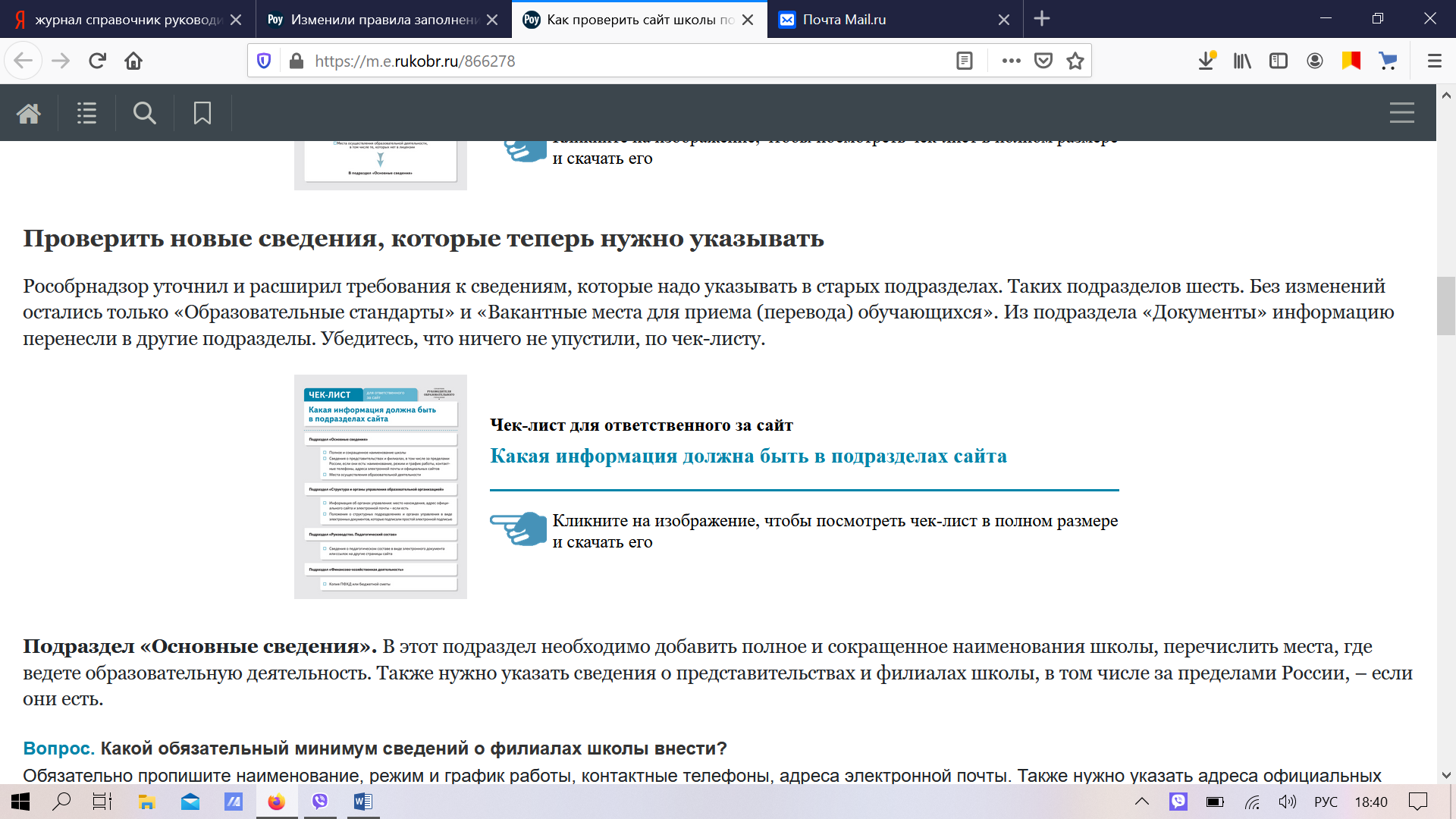 Подраздел «Основные сведения». В этот подраздел необходимо добавить полное и сокращенное наименования школы, перечислить места, где ведете образовательную деятельность. Также нужно указать сведения о представительствах и филиалах школы, в том числе за пределами России, – если они есть.Вопрос. Какой обязательный минимум сведений о филиалах школы внести?Обязательно пропишите наименование, режим и график работы, контактные телефоны, адреса электронной почты. Также нужно указать адреса официальных сайтов филиалов.Подраздел «Структура и органы управления образовательной организацией». Пусть системный администратор сайта допишет информацию об органах управления школой: место нахождения, адрес официального сайта и электронной почты – если есть. Также в этом подразделе нужно разместить положения о структурных подразделениях и органах управления в виде электронных документов, которые подписали простой электронной подписью (п. 3.2 Требований, утв. приказом Рособрнадзора от 14.08.2020 № 831).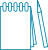 На заметкуВ подразделе «Образование» нужно указать количество иностранных учеников по каждому источнику финансирования программы – федеральному, региональному, местному бюджету и по договорамПодраздел «Образование». Теперь в этом подразделе можно не указывать уровень образования, который реализуете. Но по каждой программе нужно прописать срок действия ее государственной, общественной, профессионально-общественной аккредитации – если она есть. А еще добавить информацию о лицензии на образовательную деятельность или выписке из реестра лицензий.Изменилась форма, в которой надо выкладывать документы в подраздел. Раньше нужно было размещать копии. А теперь учебный план, рабочие программы, календарный учебный график, методические и другие документы, которые разработали для образовательного процесса, необходимо публиковать в виде электронных документов. Например, подписанных простой электронной подписью.Подраздел «Руководство. Педагогический состав». По новым правилам сведения о педагогическом составе можно оформить в виде электронного документа или ссылок на другие страницы сайта, где есть информация о педагогах.Подраздел «Материально-техническое обеспечение и оснащенность образовательного процесса». Если используете сторонние электронные образовательные и информационные ресурсы, нужно добавить о них информацию. А вот сведения по ученикам с ОВЗ и инвалидам не надо прописывать, для этого выделили отдельный подраздел «Доступная среда».Подраздел «Платные образовательные услуги». Школам надо опубликовать четыре электронных документа в этом подразделе. Раньше требования к нему были абстрактными. Теперь Рособрнадзор указал конкретно, что надо разместить порядок оказания платных образовательных услуг, образец договора об оказании платных образовательных услуг, утвержденную стоимость обучения по каждой образовательной программе и размер платы за присмотр и уход.Обратите вниманиеКакой подраздел теперь добавлять необязательноПодраздел «Стипендии и меры поддержки обучающихся» надо оформлять, только если школа предоставляет стипендии и другие меры социальной, материальной поддержки ученикам. В подразделе понадобится прописать, какие условия установили, чтобы оказывать такую поддержку. Например, есть ли в школе общежитие или интернат, сколько жилых помещений для иногородних учеников, как вы формируете плату за проживание. Также придется написать количество трудоустроенных выпускников от их общей численности в прошедшем учебном году по каждой реализуемой образовательной программе.Убедиться, что учли новые технические требованияСайт школы должен соответствовать трем новым требованиям. Первое – у него должна быть версия для слабовидящих. Второе – все страницы должны обладать гипертекстовым форматом, чтобы можно было искать и копировать фрагменты текста средствами веб-обозревателя. Документы, которые школа разработала самостоятельно, можно дополнительно разместить в виде графических образов их оригиналов. И третье – сканированные документы должны иметь разрешение – минимум 100 dpi. Раньше допускали разрешение 75 dpi (подп. «б» п. 6 Требований, утв. приказом Рособрнадзора от 14.08.2020 № 831).Вопрос. Как устроить навигацию по сайту?Навигацию по сайту нужно устроить так, чтобы пользователь мог с любой страницы раздела «Сведения об образовательной организации» перейти в любой подраздел или другой раздел сайта. А доступ к разделу организовать с главной страницы и из основного навигационного меню (п. 2 Требований, утв. приказом Рособрнадзора от 14.08.2020 № 831)На заметкуОбязательно ли размещать на сайте сведения об учениках с иностранным гражданствомС 2020 года школы должны указывать на своем сайте сведения о численности детей – иностранных граждан (подп. «б» п. 9 ст. 1 Федерального закона от 02.12.2019 № 403-ФЗ). Раньше таких требований не было.Сведения о гражданстве учеников и воспитанников можно взять из свидетельства о рождении. В нем указывают страну, которая выдала документ, или гражданство ребенка. Родители обязаны предъявить свидетельство при приеме, в личном деле ученика или воспитанника должна быть копия (п. 26 Порядка, утв. приказом Минпросвещения от 02.09.2020 № 458).Если несовершеннолетний получил гражданство другой страны, то на свидетельство ставят штамп и вносят сведения о новом гражданстве. Если ребенку исполнилось 14 лет, он мог поменять гражданство и получить новый паспорт. В таком случае нужно попросить ученика или его родителей предоставить сведения об этом. Родители и ребенок вправе отказать, а школа не может требовать. Поэтому разместите на сайте количество детей-иностранцев, информацию о которых получилось найти.Образец приказа  ответственному за сайт